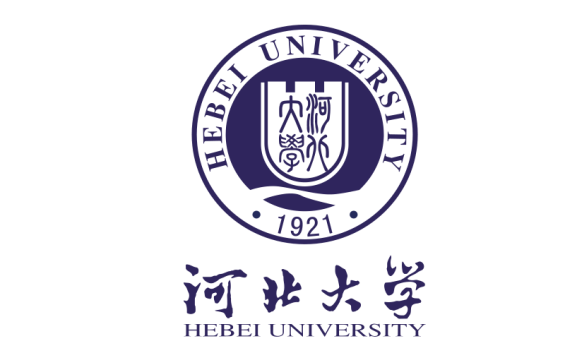 成人高等教育学士学位论文姓    名 ：学    号 ：学    院 ：继续教育学院专    业 ：指导教师 ：年      月      日学位论文原创性声明本人所提交的学位论文                     ，是在导师的指导下，独立进行研究工作所取得的原创性成果。除文中已经注明引用的内容外，本论文不包含任何其他个人或集体已经发表或撰写过的研究成果。对本文的研究做出重要贡献的个人和集体，均已在文中标明。本声明的法律后果由本人承担。论文作者（签名）：                  指导教师确认（签名）：年   月   日                           年   月   日学位论文版权使用授权书本学位论文作者完全了解河北大学有权保留并向国家有关部门或机构送交学位论文的复印件和磁盘，允许论文被查阅和借阅。本人授权河北大学可以将学位论文的全部或部分内容编入有关数据库进行检索，可以采用影印、缩印或其它复制手段保存、汇编学位论文。保密的学位论文在_______年解密后适用本授权书。论文作者（签名）：                 指导教师（签名）：年   月   日                      年   月   日摘□□要□□××××××××××××××××××××××××××××××××××××××××××××××××，××××××××××××××××。××××××××××××××××。□□××××××××××××××××××××××××××××××××××××××××××××××××，××××××××××××××××。××××××××××××××××。关键词：×××××；×××××；×××××；××××注:摘要单独成页ABSTRACT□□××××××××××××××××××××××××××××××××××××××××××××××××××××××××××××××××××××××××××××××××××××××××××××××××××××××××××××。Key words：×××××；×××××；×××××；×××××注:摘要单独成页。目□□录第1章□×××	1□□1.1□×××	1□□□□1.1.1□×××	1□□□□1.1.2□×××	n□□□□1.1.3□×××	n□□1.2□×××	n□□□□1.2.1□×××	n第2章□×××	n□□2.1□×××	n□□□□2.1.1□×××	n□□2.2□×××	n□□□□2.2.1□×××	n第3章□×××	n□□3.1□×××	n□□□□3.1.1□×××	n□□3.2□×××	n□□□□3.1.2□×××	n第4章□×××	n□□4.1□×××	n□□□□4.1.1□×××	n□□□□4.1.2□×××	n结论	n参考文献	n致谢	n附录	n注:目录单独成页。第1章□××××××××××××××××××××××××××××××××××××××××××××××。1.1□××××××××××××××××××××。1.1.1□××××××××××××××××××××××××××××××××××××××××××××××××××××××××××××××××××××××××××××××××××××××××××××××××××××××××××××××××××××××××××××××××××××××××××××*图表示例：表1.1□×××××* 示例表注（必要时）图1.2□××实验中心组织结构图参考文献[1]刘国钧,陈绍业.图书馆目录[M].北京:高等教育出版社,1997:15-18.[2]钟文发.非线性规划在可燃毒物配置中的应用[C]//赵玮.中国运筹学会第五届大会论文集.西安:西安电子科技大学出版社,1996:468-471. [3]张筑生.微分半动力系统研究[D].北京:北京大学数学院数学研究所.1983.[4]冯西桥.核反应堆压力管道与压力容器的LBB分析[R].北京:清华大学核能技术设计研究院,1997.[5]袁庆龙,候文义.Ni-P合金镀层组织形貌及显微硬度研究[J].太原理工大学学报,2001,32(1):51-53.[6]谢希德.创造学习的新思路[N].人民日报,1998-12-25(10).[7]汉语拼音正词法基本规则:GB/T 16159—1996[S].北京:中国标准出版社,1996.[8]姜锡洲.一种温热外敷药制备方案:881056073[P].1989-07-26.[9]王明亮.关于中国学术期刊标准化数据库系统工程的进展[EB/OL].(1998-10-04)[2019-4-5].http://www. cajcd.edu.cn/pub/wml.txt/980810-2.html.[10]万锦坤.中国大学学报论文文摘(1983-1993)英文版[M/CD].北京:中国大百科全书出版社,1996.11 pt宋体11 pt宋体11 pt宋体11 pt宋体11 pt宋体